РОССИЙСКАЯ ФЕДЕРАЦИЯУправление образования Балтийского городского округа Калининградской областимуниципальное бюджетное общеобразовательное учреждениеГИМНАЗИЯ №7 г. Балтийска имени Константина Викторовича Покровскогоул. Ушакова, д. 32, г. Балтийск, Калининградская обл., 238520тел./факс 8 (40145) 3-02-98e-mail: mail@gym7.ruОКПО 56106325 ОГРН1023902092961 ИНН/КПП3901008836/390101001Анализ воспитательной практики взаимодействия детско-родительской и родительско-педагогической общностей «Родительский час»МБОУ гимназия №7 г. Балтийска имени К.В. Покровского (далее – гимназия) является Ресурсным центром по внедрению Программы воспитания, ресурсной площадкой по духовно-нравственному воспитанию с 2013 года.Воспитательная система гимназии основывается на принципах взаимодействия педагогических работников, обучающихся и родителей (законных представителей) и ориентирована на создание в образовательной организации психологически комфортной среды для каждого обучающегося и взрослого, без которой невозможно конструктивное взаимодействие обучающихся и педагогических работников и представителей семьи.В соответствии с Программой воспитания уклад школы предусматривает укрепление детско-взрослых общностей, которые объединяют обучающихся, их семьи и педагогических работников яркими и содержательными событиями, общими позитивными эмоциями и доверительными отношениями, а также построения единого воспитательного пространства.Создание значимых событий, традиций, основных совместных дел обучающихся, родителей и педагогических работников как предмета совместной заботы и взрослых, и обучающихся – условия эффективности построения уклада жизни школы.В МБОУ гимназии №7 г. Балтийска имени К.В. Покровского есть значимые события   – это ключевые общешкольные дела. У гимназии есть опыт реализации детско-родительских проектов, событий, ключевых дел: родительские уроки и мастер-классы в рамках проекта «Родительский час»; Фестиваль проектов в рамках работы научного общества гимназии и «Малой академии»; общегимназический профориентационный военно-спортивный праздник «А, ну-ка, парни!» . Особое отношение как у педагогического сообщества, так и родительской общественности к событиям, связанным с военно-патриотическим направлением (большинство семей связаны с военной службой). К таким событиям можно отнести Туристический слет гимназии и общегимназический профориентационный военно-спортивный праздник «А, ну-ка, парни!» - традиция с историей в 50 лет.Данная воспитательная практика позволяет стать активными участниками родителям, бабушкам и дедушкам, ученикам гимназии и учителям. Выпускники гимназии - нынешние родители, сами были у истоков этой традиции, многие стали офицерами ВМФ и ВС, проходят службу в Балтийском и других гарнизонах России, становятся участниками и помощниками в подготовке, организации и проведении праздника. Задачи, решаемые в ходе подготовки итогового праздника: - актуализация ценностей «Отечество», «Семья», «Служение»;- укрепление традиций и уклада гимназии через взаимодействие общностей;- повышение уровня физической и военно-спортивной подготовки.Проект "Родительский час" (с 2019 года) начинался с предоставления возможности родителям выступить в роли педагога в канун праздников 23 февраля и 8 марта.Основная идея – соборное воспитание; воспитание начинается в семье, а школа объединяет, усиливает, обогащает и помогает осмыслить процесс становления человека всем его участникам. Цели проекта – развитие системы творческого взаимодействия на основе традиций гимназии, ее уклада, внедрения инновационных практик в систему воспитания построение новых взаимосвязей через повышение интереса к жизни школьного сообщества:- включенность родителей в жизнедеятельность школы в новом качестве - наставника, профессионала, мастера своего дела как для своего ребенка, так и его одноклассников; - поддержка статуса родителей и получение опыта позитивного общения для детей из семей, переживающих трудности воспитания. Задачи: Обобщить и проанализировать опыт лучших воспитательных практик.Повысить уровень компетенции педагогов и родителей в педагогике и психологии воспитания.Вовлечение родительской общественности в событийное пространство школьной жизни (сопровождение деятельности активной части родительского сообщества и присоединение к совместной деятельности менее активных родителей, имеющих затруднения в воспитательном процессе).Организация информационного сопровождения и формирование общественного мнения по вопросам создания единого воспитательного пространства; информирование родительского сообщества о деятельности Штаба ВР и детских общественных объединений гимназии.Целевые группы проекта:- родители и законные представители, другие члены семей обучающихся;- обучающиеся;- педагогическое сообщество гимназии, города и области.Ключевые события воспитательной практики:- родительские уроки и мастер-классы в рамках проекта «Родительский час»;- Фестиваль проектов в рамках работы научного общества гимназии и «Малой академии»;Ожидаемые результаты:Более продуктивная включенность родительского сообщества в воспитательную систему гимназии на единых ценностно-смысловых основаниях;участие большего числа родителей в ключевых школьных событиях и включенность ранее неактивных родителей;создание (накопительное оформление) тематической зоны развития – проектная деятельность в области профориентации, безопасного поведения, творческого взаимодействия;описание воспитательной практики и информирование о проектах и событиях в социальных сетях и информационной системе гимназии;диссеминация опыта в педагогическом сообществе. «Родительский час» - проект, дающий возможность и родителям, и детям увидеть друг друга в новом качестве, приблизить родителей к школьной жизни, сравнить новые возможности современной школы со своим ученическим опытом.              Родители учащихся выступая в новом качестве, знакомят учащихся, например, со своей профессией или увлечением, проводят уроки или мастер-классы.           Принципы «родительского часа» - добровольность, личная заинтересованность, ценностно-смысловое единство, позитивное взаимодействие.  Данная форма интересна тем, что тематика родительского часа может варьироваться в зависимости от социального запроса родителей и интересов детей. В работе «родительского часа» могут принимать участие различные специалисты (педагоги, педагог-психолог, инструктор по физкультуре, медицинский работник), родители, дети. 	Такие широкие социальные контакты обогащают всех участников, создают благоприятную эмоциональную атмосферу как для детей, так и для взрослых, укрепляют воспитательную систему гимназии.  Как показал опыт, подобный формат взаимодействия детско-родительских, родительско-педагогических общностей влияет на уклад школьной жизни, повышая значимость воспитания сообща, совместно; на содержание представлений родителей о ребенке (образ ребенка), а, следовательно, и на регуляцию и корректировку модели взаимодействия с ребенком, с педагогами. У ребенка появляется чувство гордости, повышается авторитет родителя, значимость внеучебной деятельности. Родители проявляют повышенный интерес к развитию и воспитанию своих детей, вносят изменения в организацию и содержание педагогического процесса, становятся его активными участниками. Меняется общение педагогов и родителей: выстраиваются взаимосвязи на качественно другом уровне. Заметное влияние оказывает активность части родительского сообщества на родительскую общность в целом. Опыт данной практики в условиях карантина показал, что этот вид деятельности может быть реализован в разных форматах: онлайн и офлайн.С начала 2022 года в гимназии было проведено пять уроков в рамках проекта «Родительский час».Родительский часПриложение 1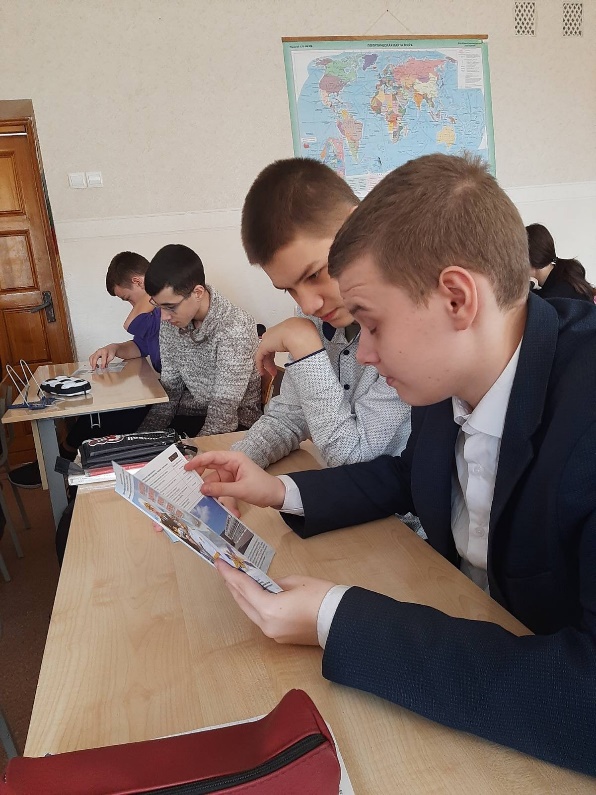 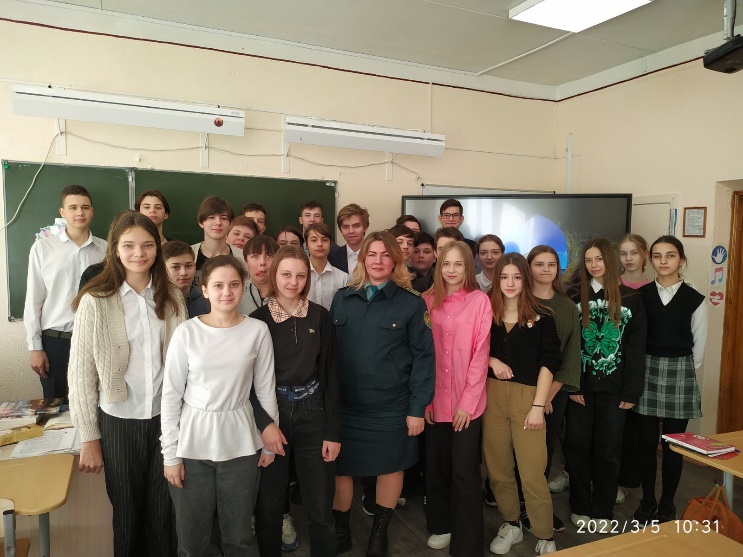 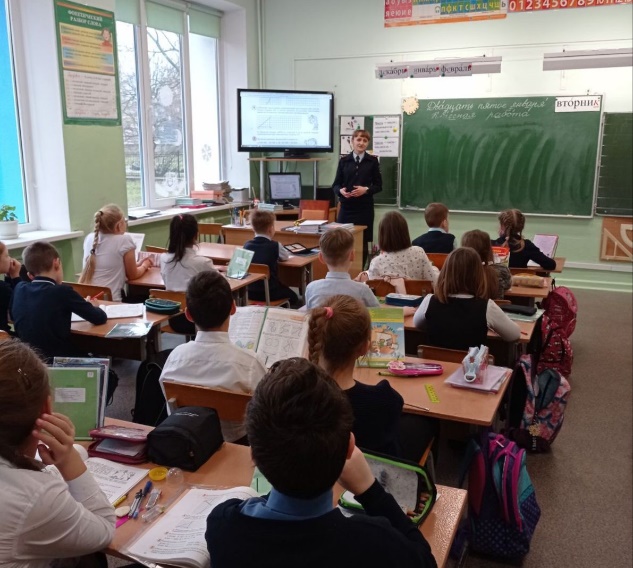 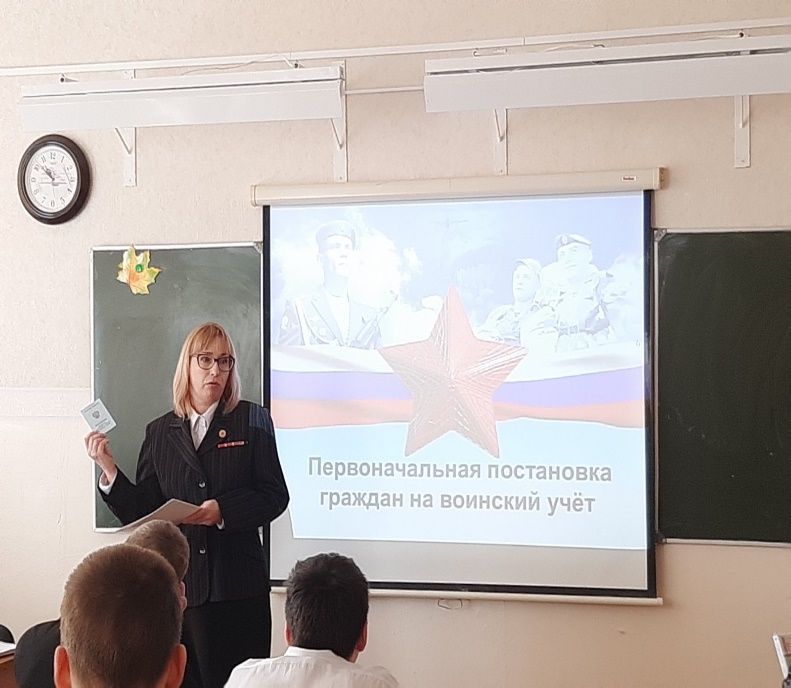 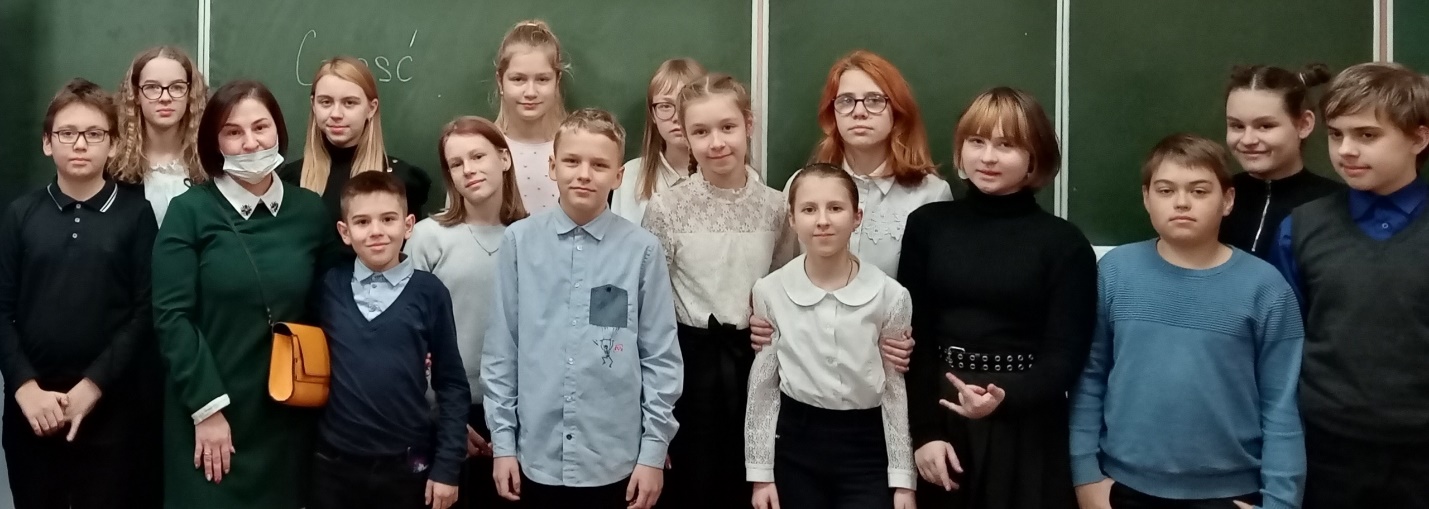 №тема, приглашенный датаКлассКл.руководительЛучицкая Юлия Борисовна, адвокат«Моя правовая ответственность» 15.01.227БФедулова Е.С.Исупова Виктория Валерьевнаволонтер«Волонтерство – как смысл жизнь»25.01.20226БЗайцева Н.А.Вялова Марина Витальевна, психолог МВД«Психология в жизни и психология в профессии»01.02.223ВХоменко И.Н.Ермолаев Денис Владимирович, военный комиссариат Балтийского и Светловского городских округов, «Служение отечеству как образ жизни»18.02.20224ББогачева Т.Ю.Фролушкина Елена Николаевна – помощник начальника отделения подготовки граждан на военного комиссариата Балтийского и Светловского городских округов«Профессия Родину защищать »10.02.20229бВолк Ю.И.Хлопицкая Ирина Евгеньевна, главный государственный таможенный инспектор Калининградского таможенного поста (Центр Электронного декларирования)«Таможенная служба в условиях вызовов времени.  Особенности нашего региона»06.03.20228 БКалуга Т.А.